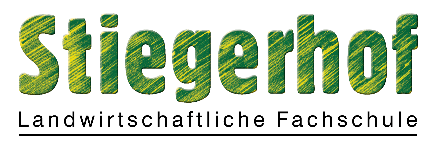           ANMELDEFORMULAR        2024/2025Familienname d. Schülers/in:			Vorname d. Schülers/in:Ich ersuche um Aufnahme meines Sohnes/meiner Tochter in die Landwirtschaftliche Fachschule Stiegerhof Fachrichtung Landwirtschaft  □		Fachrichtung Pferdewirtschaft  □       	Ich/wir verpflichte/n mich/uns, die beim Schulbesuch anfallenden Kosten für Arbeitsmaterialien, Schülerversicherung, Schulveranstaltungen, Verpflegung usw. zu tragen.Ich/wir verpflichte/n mich/uns hiermit, dass ich/wir für die Kosten, die mit dem Internatsbesuch meiner/unserer Tochter bzw. meines/unseres Sohnes verbunden sind, aufkommen werde/n (derzeit mtl. Internatskosten: € 350 inkl. 10 % Mwst). 
Externe Schüler/innen haben die Möglichkeit sich zum Mittagessen anzumelden (derzeit mtl. Betrag       € 114,40,-).
Ich/ wir nehmen zur Kenntnis, dass eine endgültige Aufnahme meines/unseres Sohnes bzw. meiner/unserer Tochter erst nach Erfüllung der Aufnahmevoraussetzungen, sowie nach Erbringung aller vorgeschriebenen Unterlagen und Maßgabe vorhandener Plätze erfolgen kann.	□ 1. Wahl	□ 2. Wahl 
□	Ich bin mit der digitalen Datenspeicherung für die Schülerverwaltung 
(lt. DSGVO) einverstanden.  Datum:			__________________	___________________	Unterschrift d. Vaters:	Unterschrift d. Mutter:(Unterschrift des/der Erziehungsberechtigten)                                                                                                                                                                                                                                                                                                                                                                                                                                                                                                                                                                                                                                                                                                                                                                                                                                                                                                                                                                                                                                                                                                                                                                                                                                                                                                                                                                                                                                                                                                                                                                                                                                                                                                                                                                                                                                                                                                                                                                                                                                                                                                                                                                                                                                                                                                                                                                                                                                                                                                                                                                                                                                                                                                                                                                                                                                                                                                                                                                                                                                                                                                                                                                                                                                                                                                                                                                                                                                                                                                                                                                                                                                                                                                                                                                                                                                                                                                                                                                                                                                                                                                                                                                                                                                                                      Vom Aufnahmewerber in BLOCKSCHRIFT auszufüllenDem Anmeldebogen sind beizulegen:Abschlusszeugnis (im Original, nach Abschluss des Schuljahres)Semesterzeugnis im OriginalLebenslaufAngaben zum Schüler/zur SchülerinNachname: Vorname(n):Geburtsdatum:		Geburtsort:			Religion:Straße und Hausnummer:Postleitzahl und Wohnort:Staatsbürgerschaft:				Muttersprache:SV-Nr. d. Schülers/in:				SV-Anstalt:Telefonnummer (Schüler):E-Mail-Adresse (Schüler): Zuletzt besuchte Schule:Allgemeine Schulstufe (9. Schuljahr) erfüllt:		ja* 		nein* Aufnahme im Schülerheim erwünscht:  			ja* 		nein* Angaben zu den Eltern (Erziehungsberechtigten)Angaben zu den Eltern (Erziehungsberechtigten)Angaben zu den Eltern (Erziehungsberechtigten)Angaben zu den Eltern (Erziehungsberechtigten)VaterMutterVormundNachname (akad. Grad):Vorname:Beruf:Straße, Nr.:PLZ, Wohnort:Telefonnummer (mobil):Telefonnummer (Festnetz): E-Mail-Adresse:Wer ist zahlungspflichtig?* * * Wer ist erziehungsberechtigt:* * * Landwirtschaftja* nein* Vollerwerbja* nein* Hofübernehmerja* nein* 